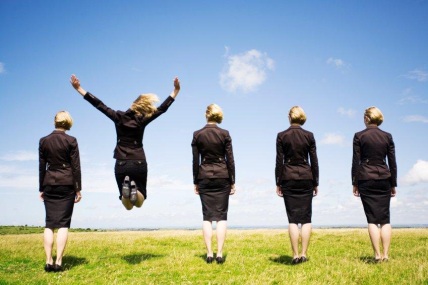 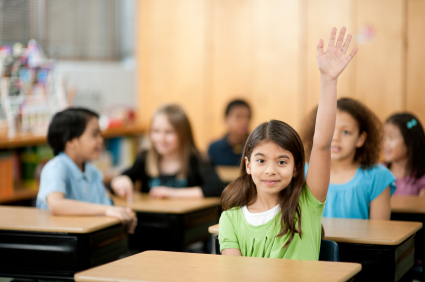 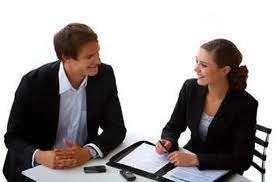 Building Better Futures in 2013A Volunteer Information Session was held on 16 October with the intent of recruiting a fresh crop of enthusiastic volunteers for each Building Better Futures program. Without the support of volunteers these programs cannot deliver the mission of the PMI Sydney Chapter which is to champion project management knowledge and skill for educational and social good. Next year promises to be a big year for the Building Better Futures portfolio with a number of new initiatives within each program as well as involvement in the inaugural PMI Australia Conference. We are pleased to see a number of our “old crew” volunteers continuing in 2013 and have also recruited several new people to join the BBF team. If you are interested in joining one of the programs above or finding out what’s in store for BBF, send an email to buildingbetterfutures@pmisydney.org or check out the PMI Sydney Chapter website (under “Get Involved/Building Better Futures”) early in 2013.I would like to thank everyone who has contributed to the BBF programs over the past 12 months and wish you all the very best for 2013.Gordana MarijaDirector, Building Better FuturesPMI Sydney Chapter